Media, Soil, and Hydroponics Test Review 5.00Turn in on the day of the test for 5 points on your test.Basic Info on Soil and MediaOnce living material.Vermiculite- inorganic, gold, holds waterPerlite- inorganic, white, drainage, volcanic rockBark- organic, drainage, weight in potsPeat moss- organic, holds waterMoss- organic, holds waterCompost- organic, adds to structure of soilManure- organic, adds to structure of soilNever livingVermiculitePerliteAcidity and alkalinity, 1-14 (7 neutral)acidneutralit locks it up, makes it unavailablecover the soil with material (organic or inorganic)they allow the seeds to fall down in the pores and get lost or covered too deeplySoil horizonsO- organic, humusA-topsoil, rich in organicB-subsoil, somewhat leachedC- bedrockR- parent material, impermeablegranularthe way it feelsprismatic, massive, or platylooseClayey- holds lots of waterLoamy- equal parts of sand, silt, and clay- BESTSandy- very little WHCUse soil sample and wet, squeeze into a ribbon, feel textureSoil triangle uses percentages (from soil distribution) to determine texture50% solid, 25% water, 25% airHow water and air move through soil and are heldBetter- add organic matter, rotate with fibrous crops, don’t till… worse- makes lots of trips in garden, work when it is wet, compact soilSmall-clay, large-sandloampermeabilitySoil Testsee what nutrients you have in soilNCDA and CS, extension agentpintdo not include in overall sampleshovel, bucket, sample sheet, record of where taken, sample sheet from NCDAlawn 4”, other 6”springkeep a recordapplication rate for correctionppm (parts per million)clayextension agentSoil TriangleSee backside of sheet.pHacidity and alkalinity5.5-7Acidic= blue, alkaline= pinkAdd limestonesulfur4pH must be correct or nutrients cannot be absorbedSoil Textural Triangle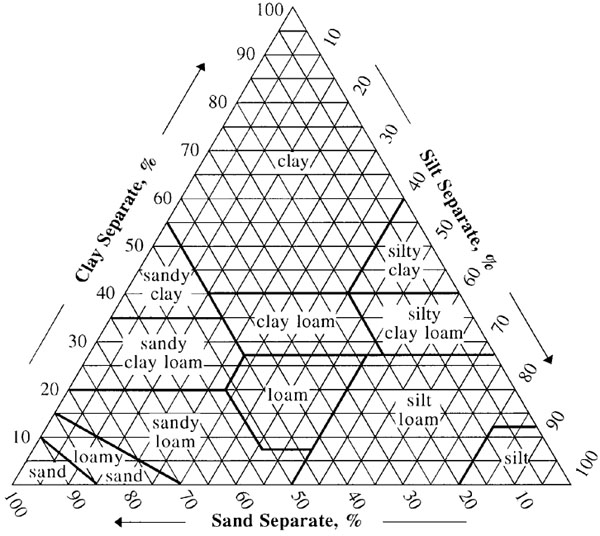 Clay loamclaySandy loam